广东省投资项目在线审批监管平台节能审查项目申请项目单位操作手册目录一、系统登录网址	4二、系统登录指南	42.1登录操作	42.2节能审查项目申请流程	72.3节能审查项目申报操作	82.3.1节能审查项目申报操作	82.3.2节能审查项目申报表单	9三、节能审查项目管理操作	133.1 查看项目审核状况	133.2 草稿箱	153.3 重新上报操作	163.4 撤回修改操作	16文档更新记录一、系统登录网址http://www.gdtz.gov.cn/二、系统登录指南2.1登录操作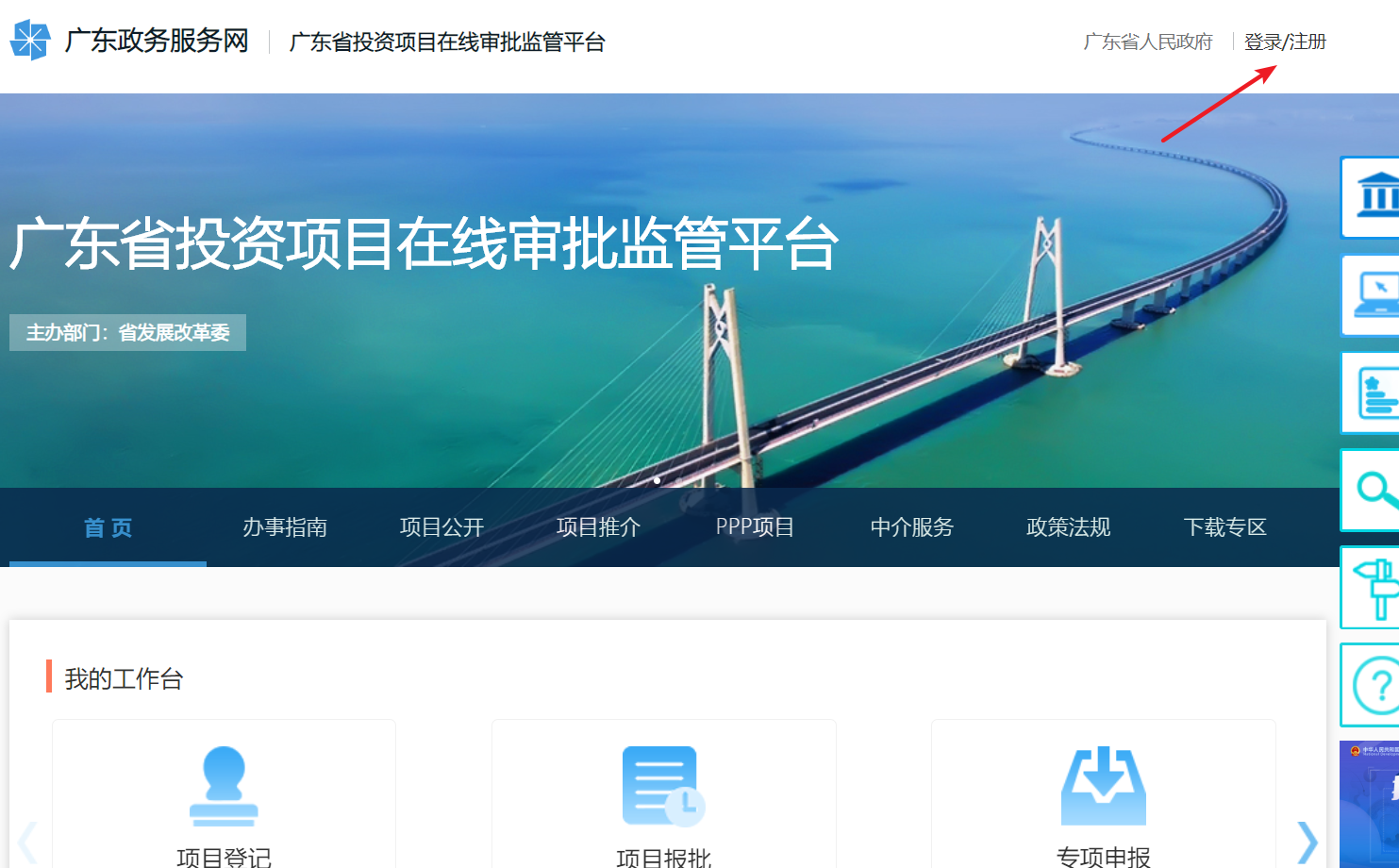 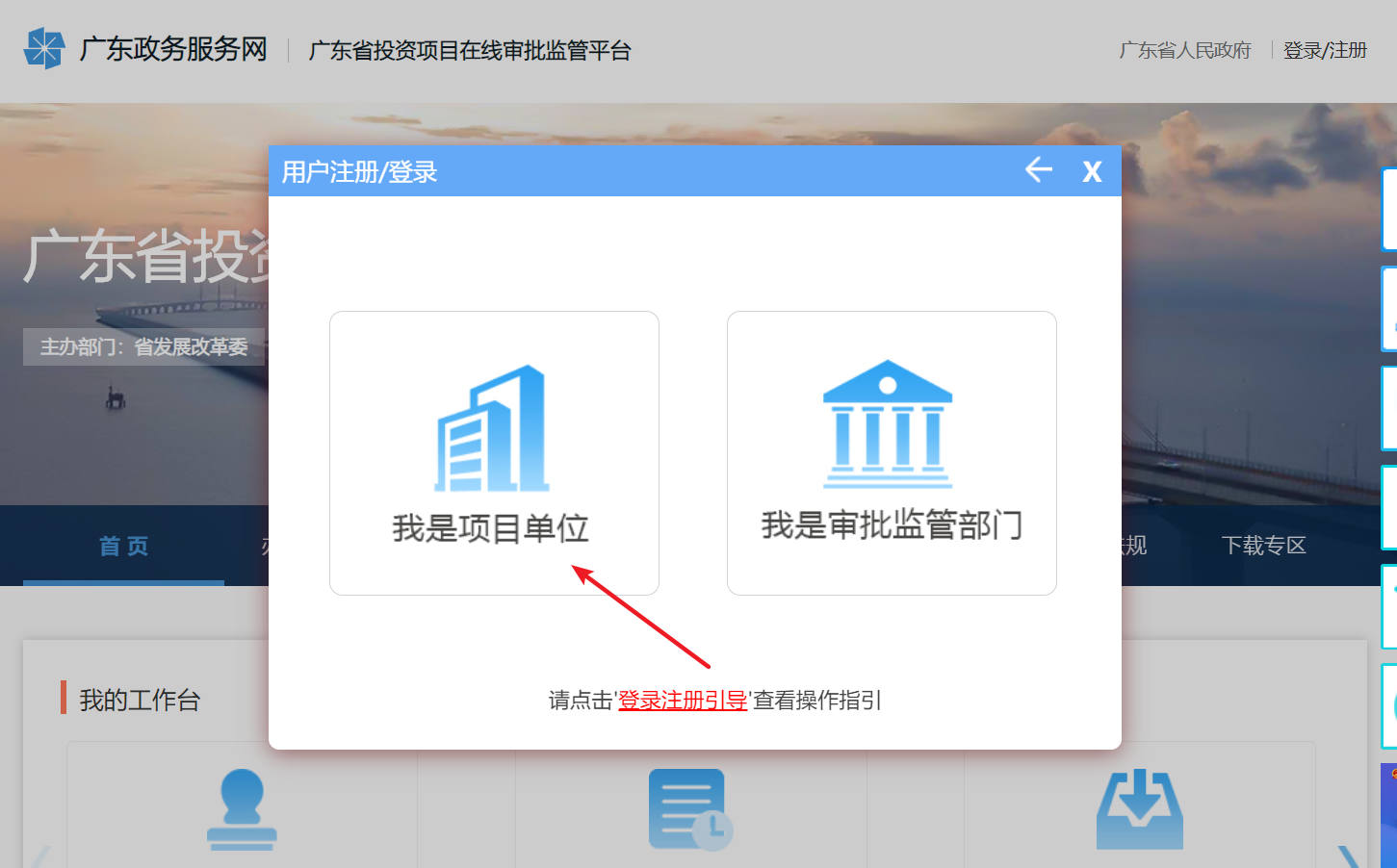 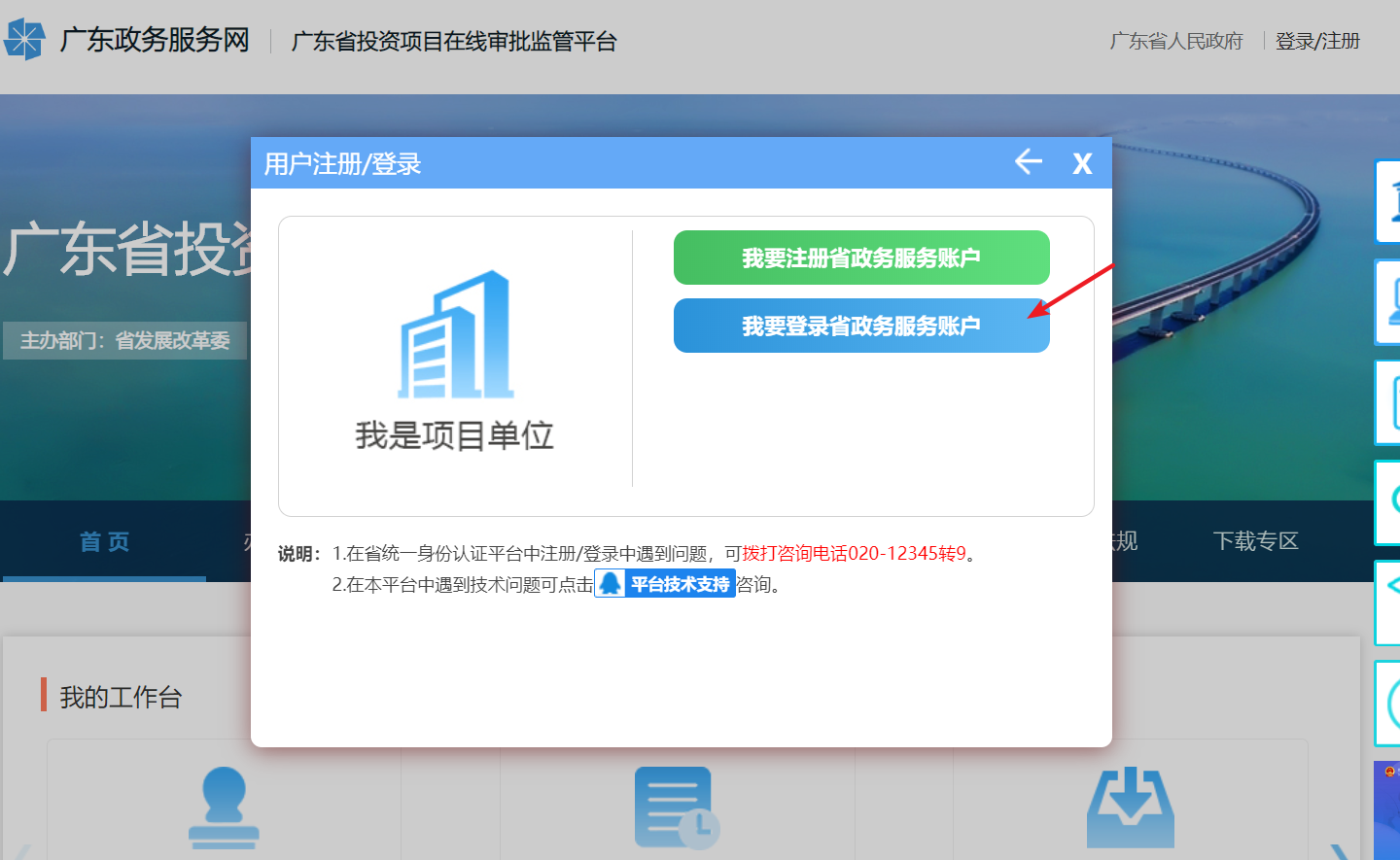 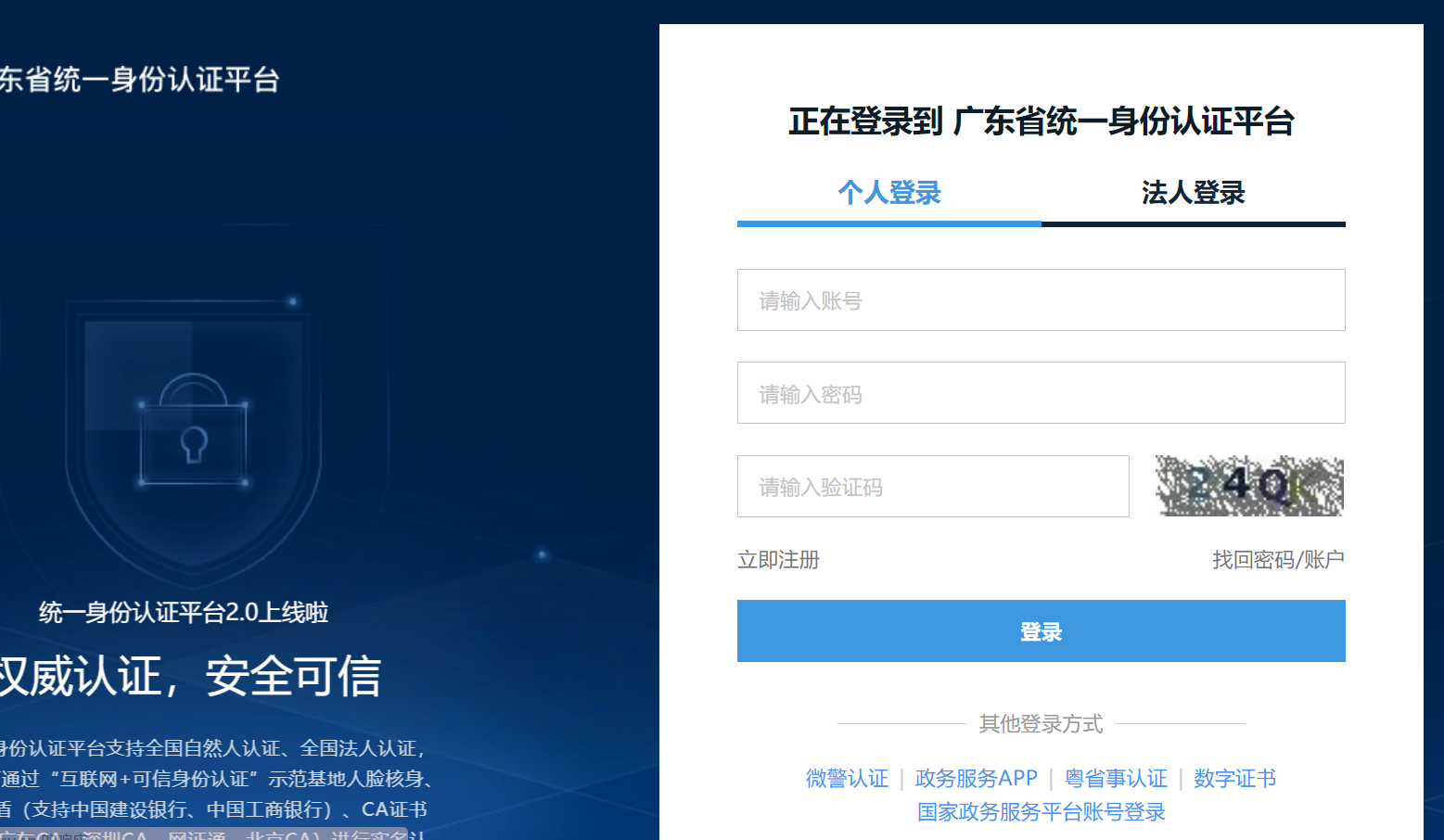 描述：打开广东省投资项目在线审批监管平台，点击右上角的【登录】操作，点击【我是项目单位】，然后点击【我要登录省政务服务账户】，输入“账号、密码和验证码”点击【登录】。（推荐使用谷歌浏览器登录系统，若出现登录相关的问题，比如”登录失败”等，请致电12345）2.2节能审查项目申请流程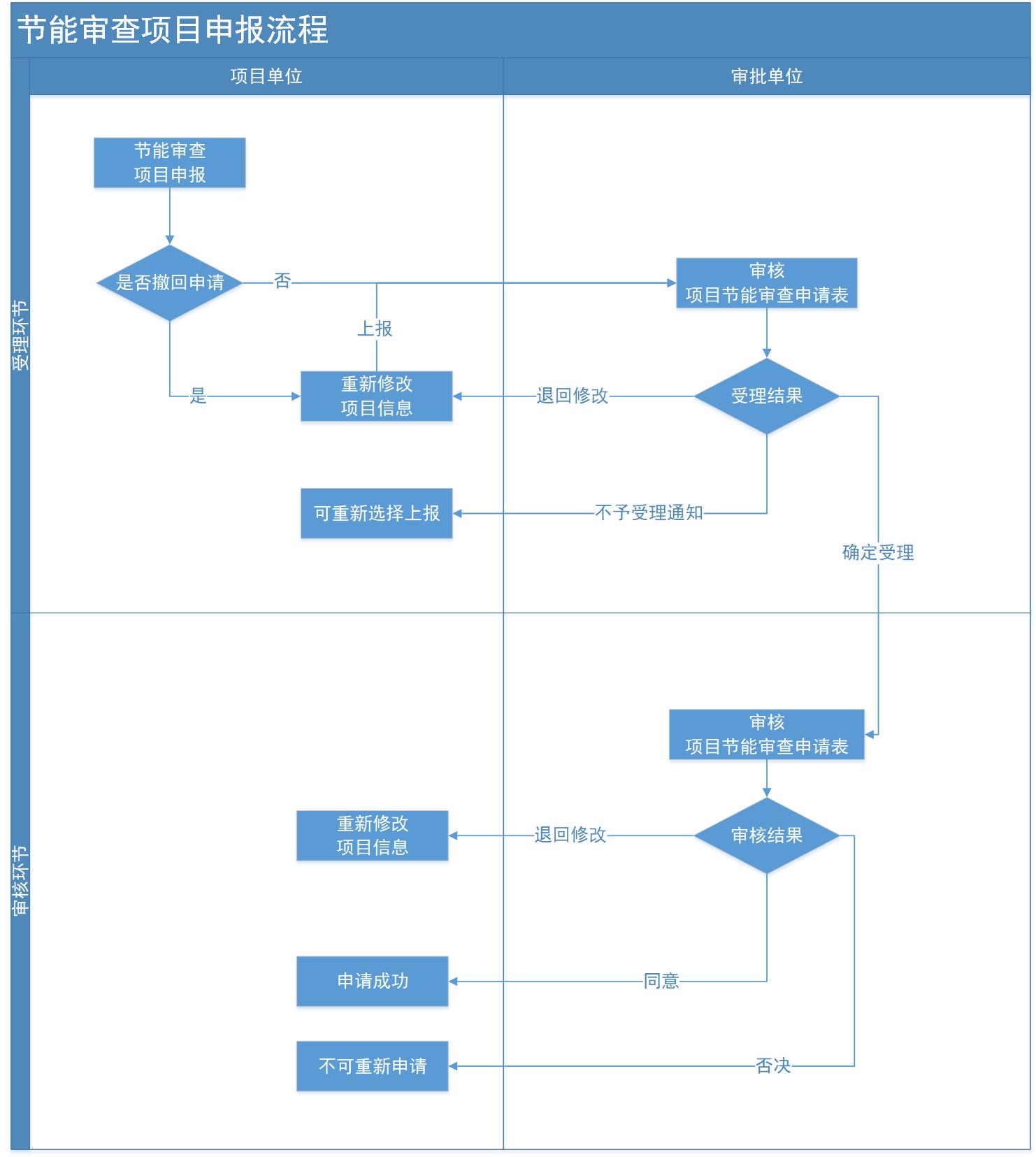 2.3节能审查项目申报操作	2.3.1节能审查项目申报操作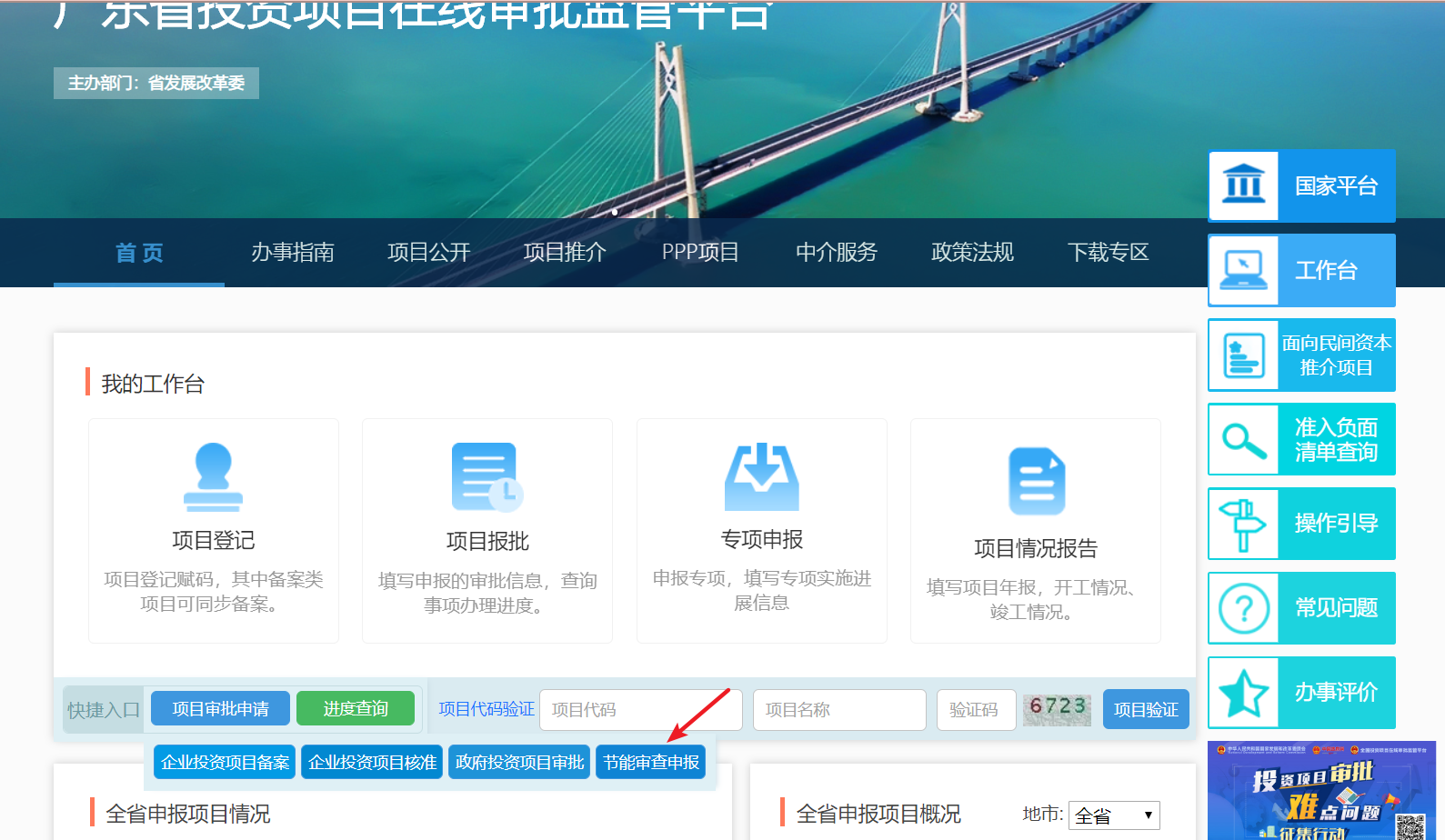 描述：进入【首页】，找到【快捷入口】点击【项目审批申请】，在弹出框中点击【节能审查申报】。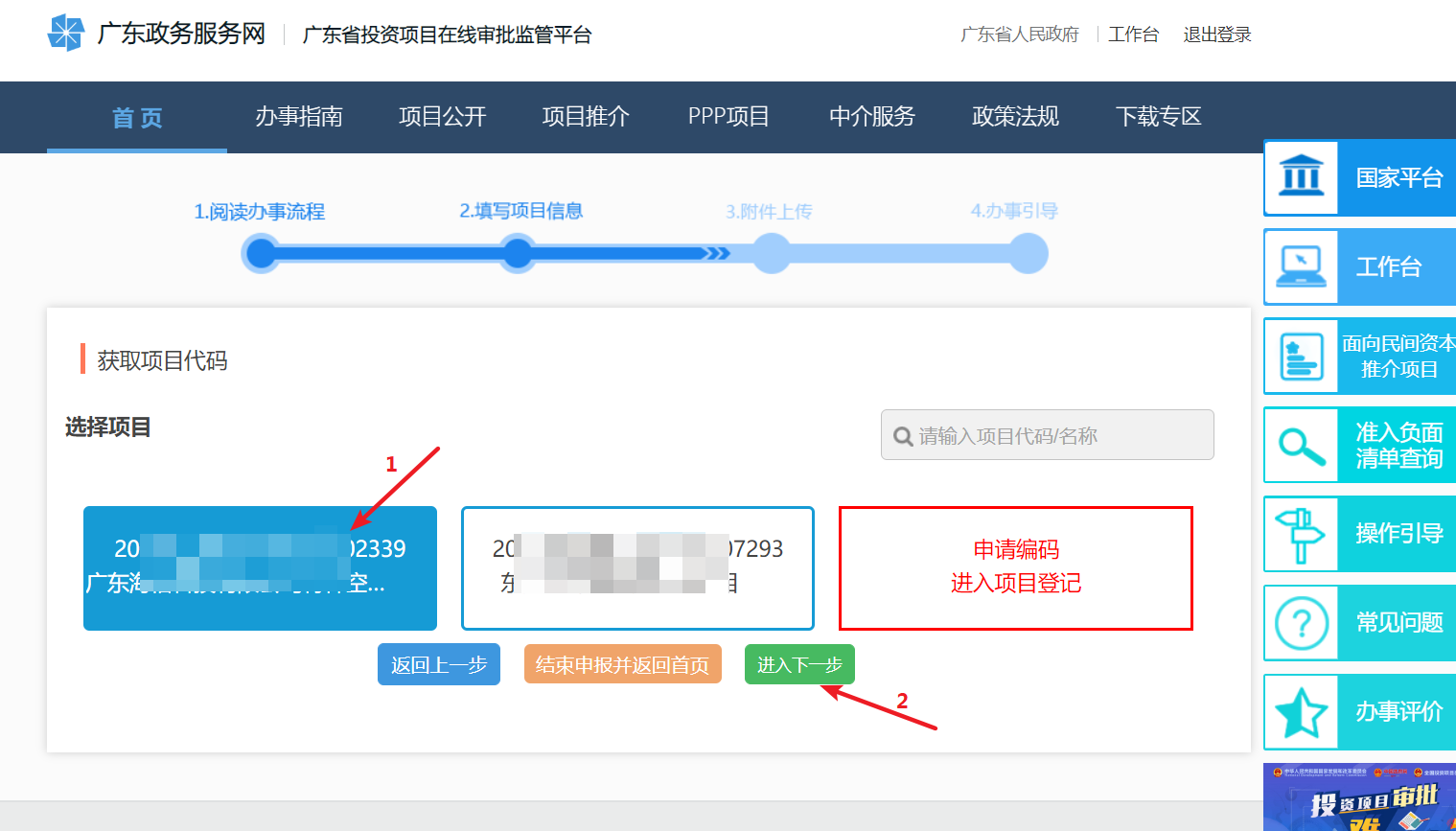 描述：选择需要节能审查的项目,点击【进入下一步】。2.3.2节能审查项目申报表单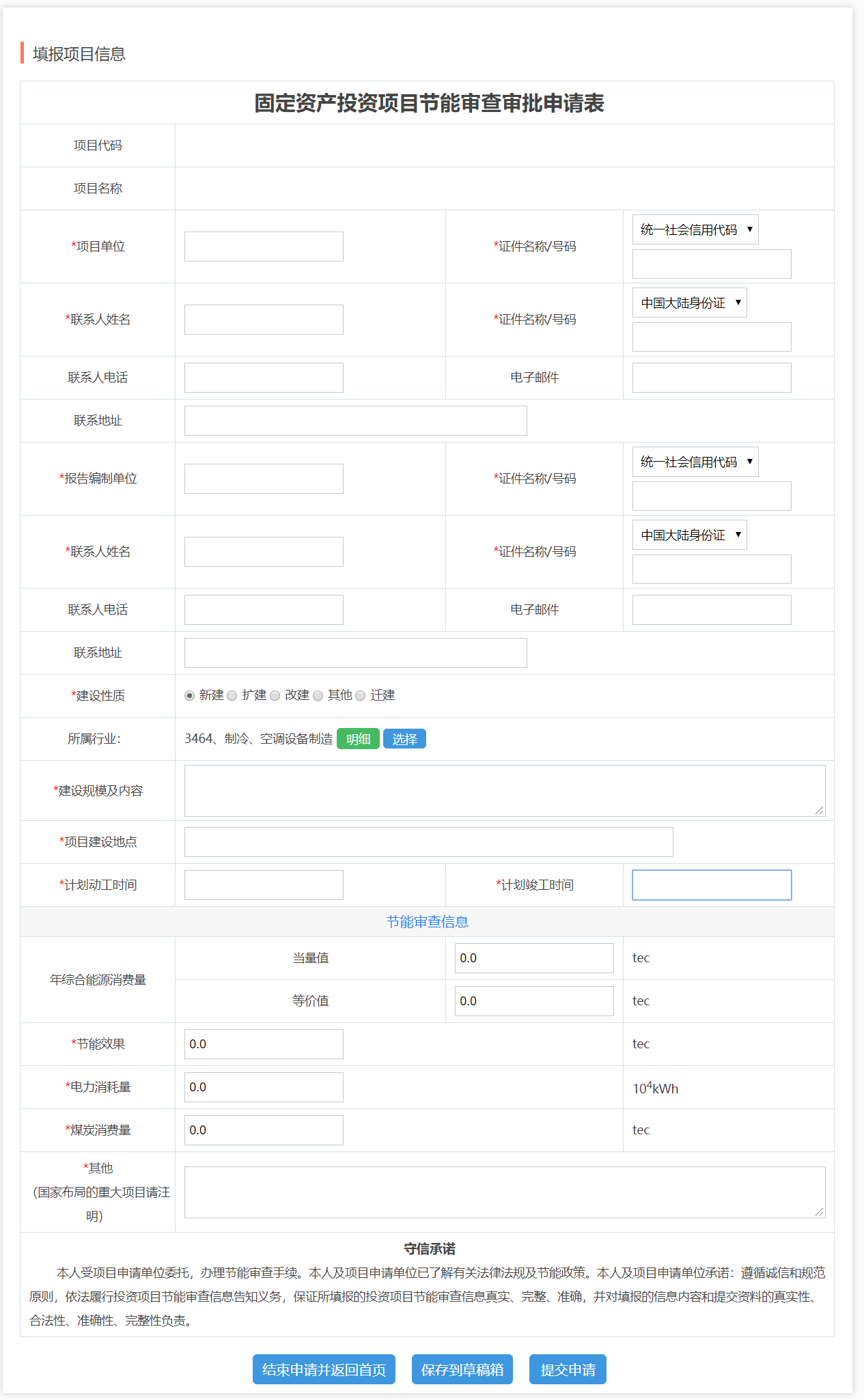 申报表填写说明（部分项目信息已自动填充，带*为必填项）：	◇项目代码：系统自动填充信息，项目项目不可修改。	◇项目名称：系统自动填充信息，如需修改请将项目信息进行变更操作。	◇申请单位：填写申请该项目的单位名称。 	◇证件名称/号码：选择统一社会信用代码或者组织机构代码，并输入证件号码。 	◇*项目单位：系统自动填充信息，亦可根据实际情况编辑修改。	◇*证件名称/号码：选择统一社会信用代码或者组织机构代码，并输入证件号码。 	◇*经办人姓名：系统自动填充信息，亦可根据实际情况编辑修改。	◇*证件名称/号码：系统自动填充信息，亦可根据实际情况编辑修改。◇*联系人姓名：节能审查申请的负责人	◇联系电话：填写项目单位的联系电话。	◇证件名称/号码：填写项目单位的证件名称/号码。	◇联系地址：填写项目单位的联系地址。	◇*报告编制单位：编制节能审查申请资料的单位名称。	◇*证件名称/号码：编制节能审查申请资料的单位证件情况。◇*联系人姓名：报告编制单位联系人名称。	◇联系电话：报告编制单位联系人联系电话。	◇证件名称/号码：填写编报单位的证件名称/号码。	◇联系地址：填写编报单位的联系地址。◇*建设性质：系统自动填充信息，亦可根据实际情况重新选择。◇*所属行业：系统自动填充信息，亦可根据实际情况重新选择。	◇*建设规模及内容：系统自动填充信息，亦可根据实际情况编辑修改。◇*项目建设地点：系统自动填充信息，亦可根据实际情况重新选择。	◇*计划动工时间：系统自动填充信息，亦可根据实际情况编辑修改。注：计划动工时间必须大于当月	◇*计划竣工时间：系统自动填充信息，亦可根据实际情况编辑修改。注：计划动工时间必须大于计划动工时间	◇*年综合能源消费量（当量值）：填写年综合能源消费量（当量值）。	◇*年综合能源消费量（等价值）：填写年综合能源消费量（等价值）。◇*节能效果：填写年综合能源消费量节能效果。◇*电力消耗量：填写电力消耗量。◇*煤炭消费量：填写煤炭消费量。◇*其他（国家布局的重大项目请注明）：补充其他信息。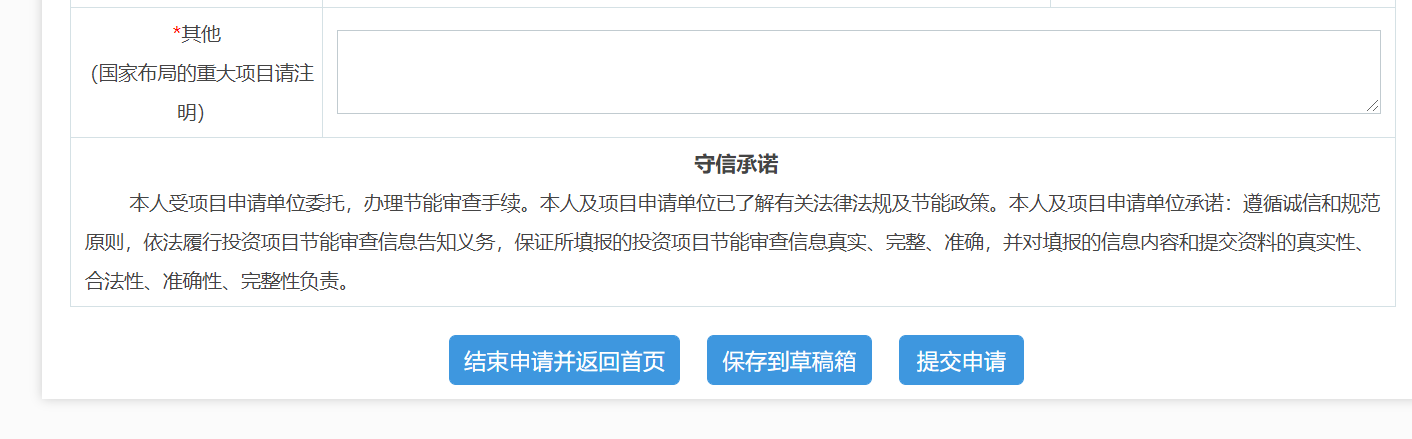 描述：填写过程中可选择保存到草稿箱中待往日继续补充资料进行申报，亦可以选择直接提交申请进入下一步的附件材料上传。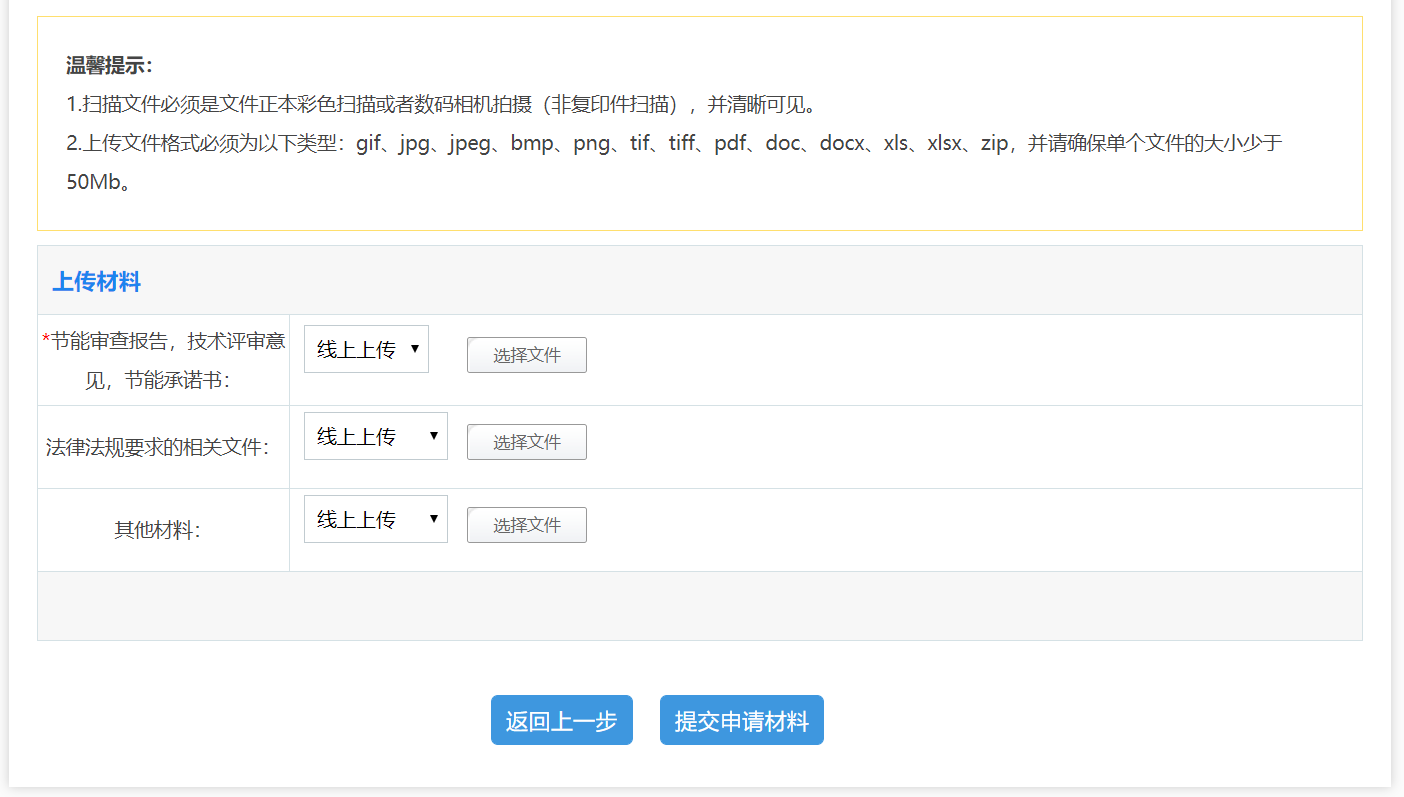 描述：必须上传“节能审查报告，技术评审意见，节能承诺书”，可将三份材料整合成一份，或者多份的形式进行上传。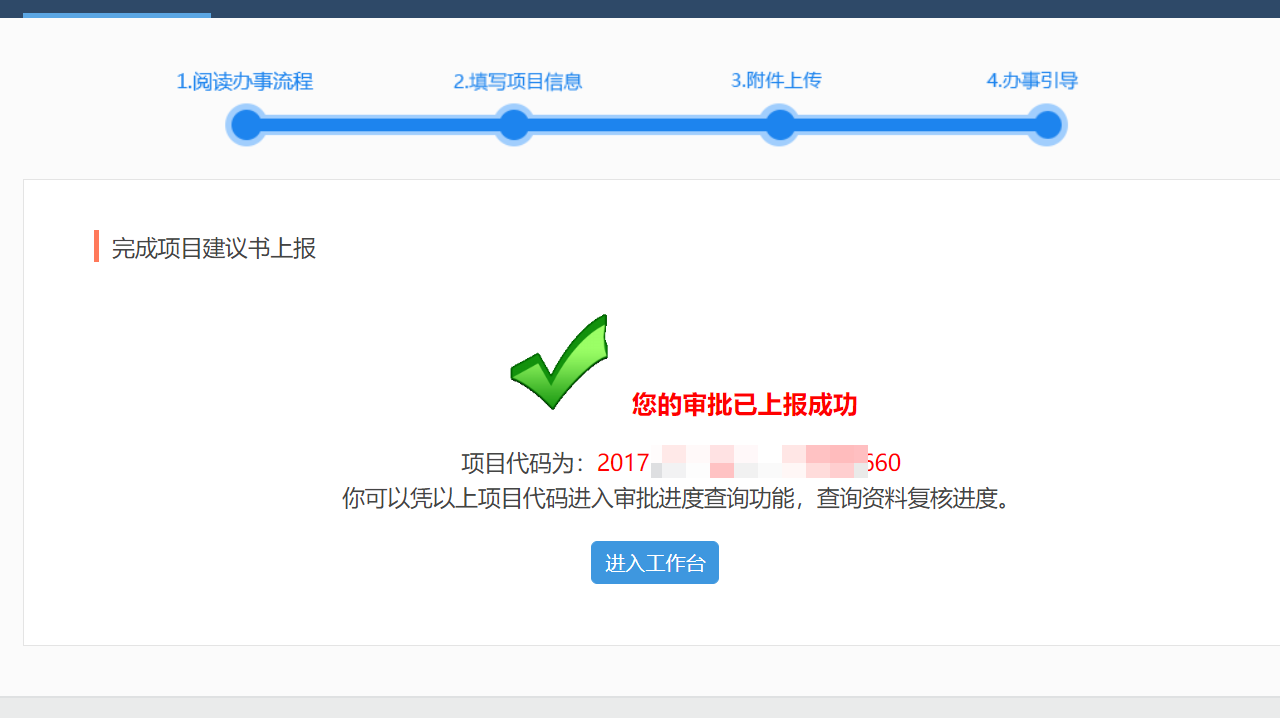 描述：完成节能审查的上报操作。三、节能审查项目管理操作3.1 查看项目审核状况 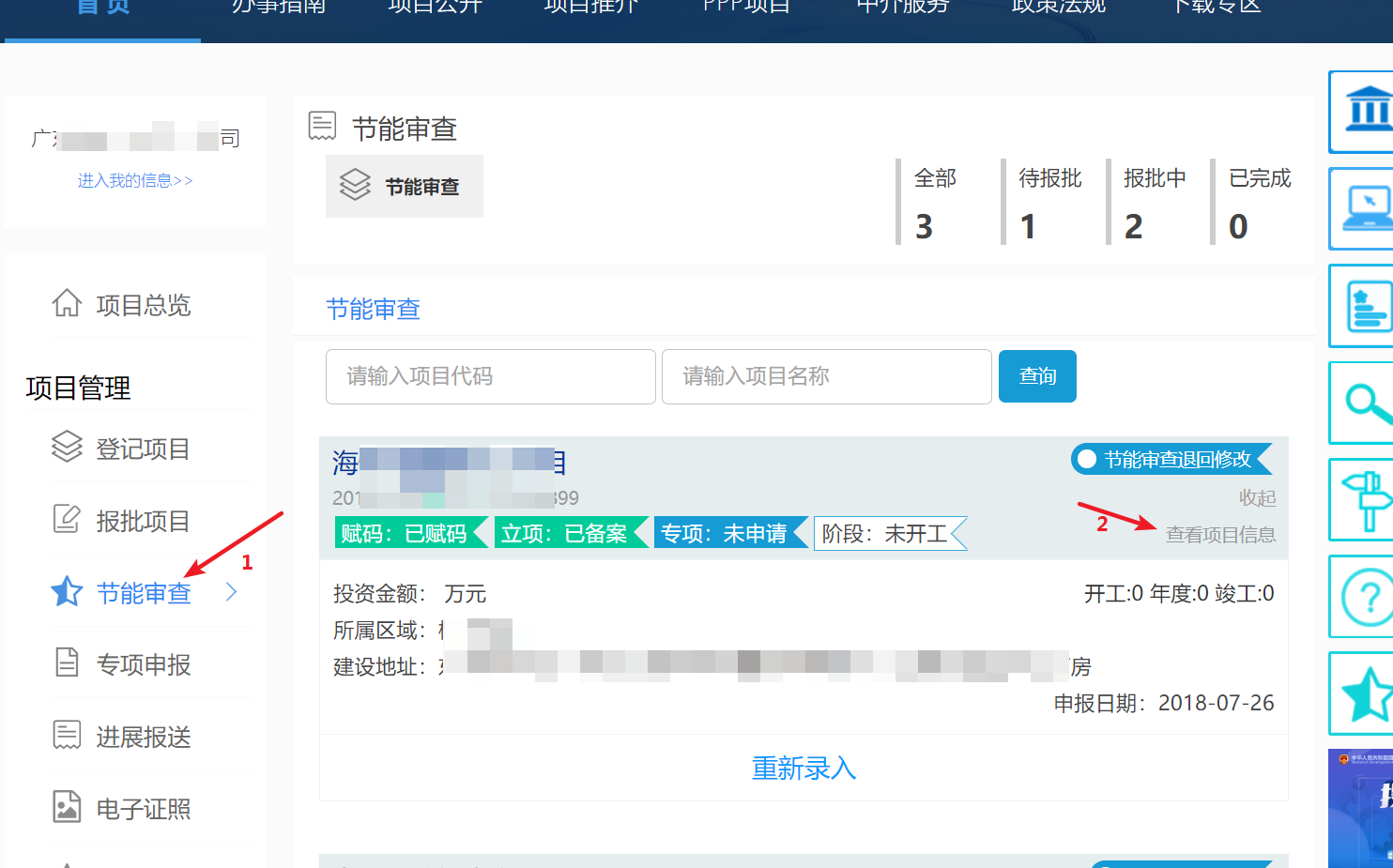 描述：	进入【工作台】后，点击左边【节能审查】，点击【查看项目信息】进入详情页面。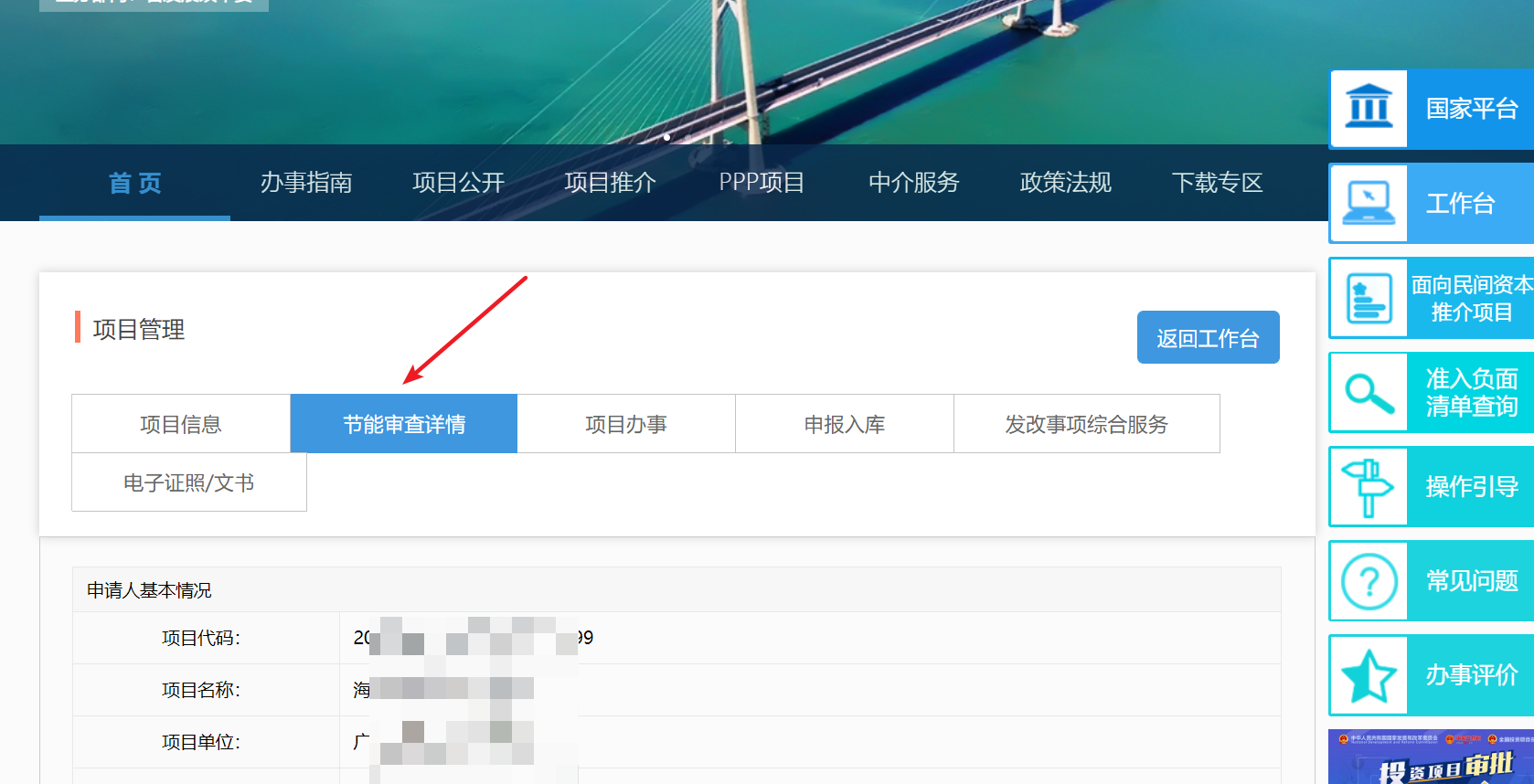 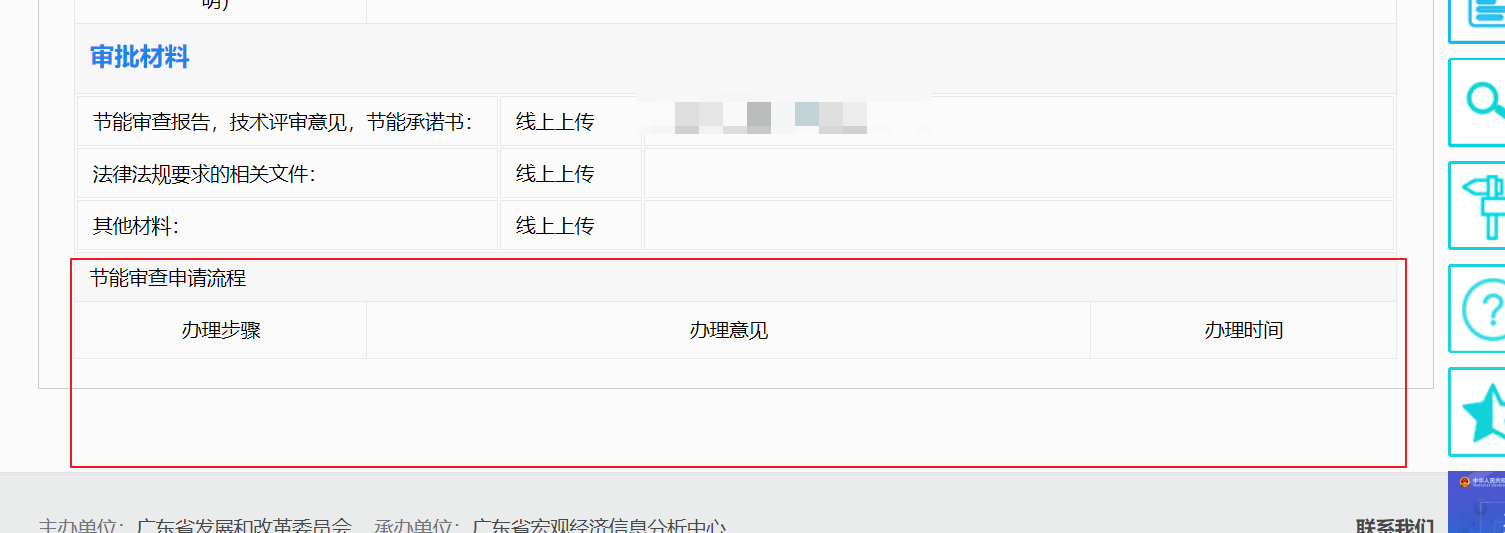 描述：	进入详情页面，点击【节能审查详情】，下拉网页至底部节能审查流程模块，可跟踪项目流程。3.2 草稿箱 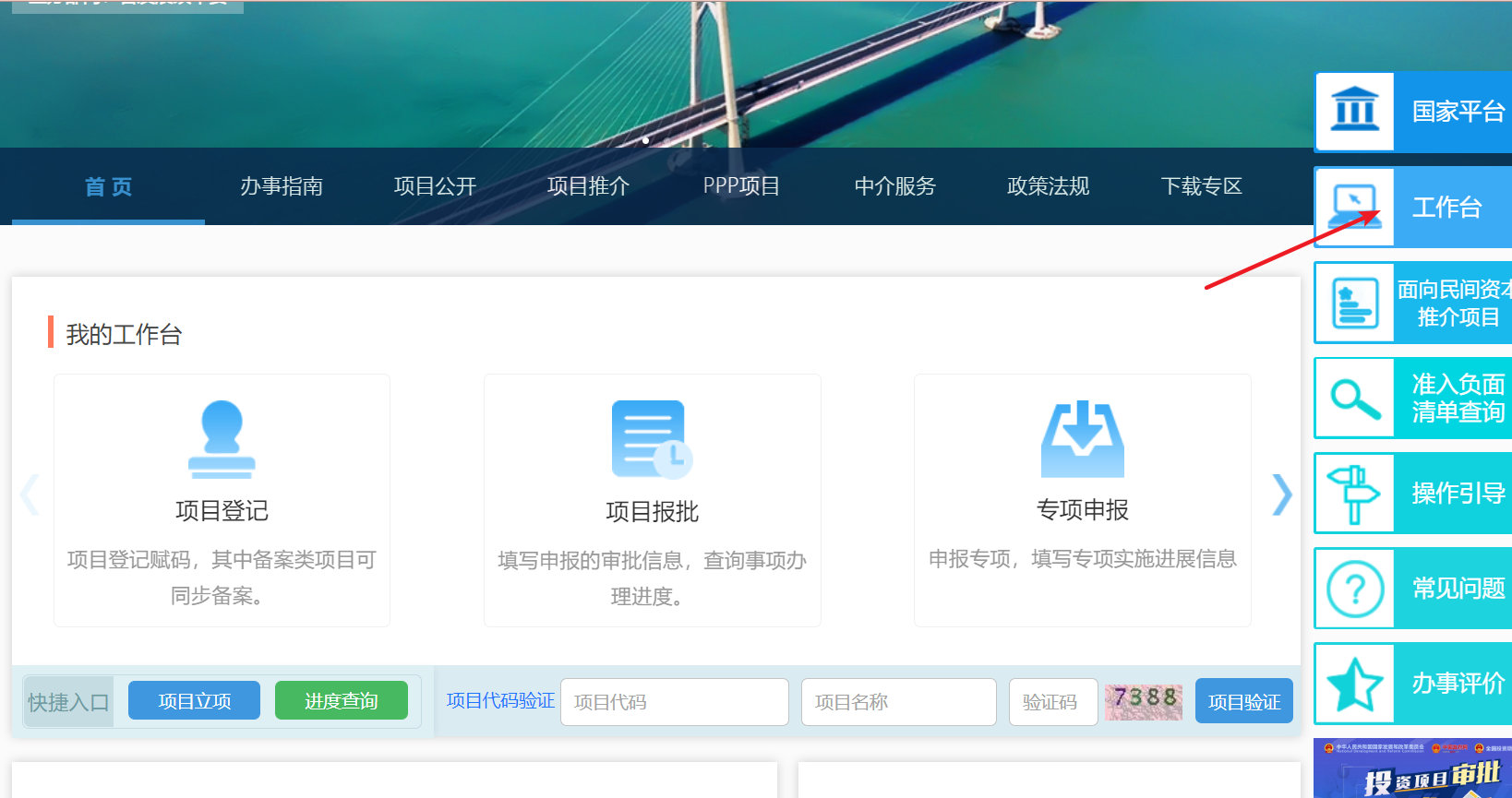 描述：	登录后点击【工作台】，进入项目管理工作台。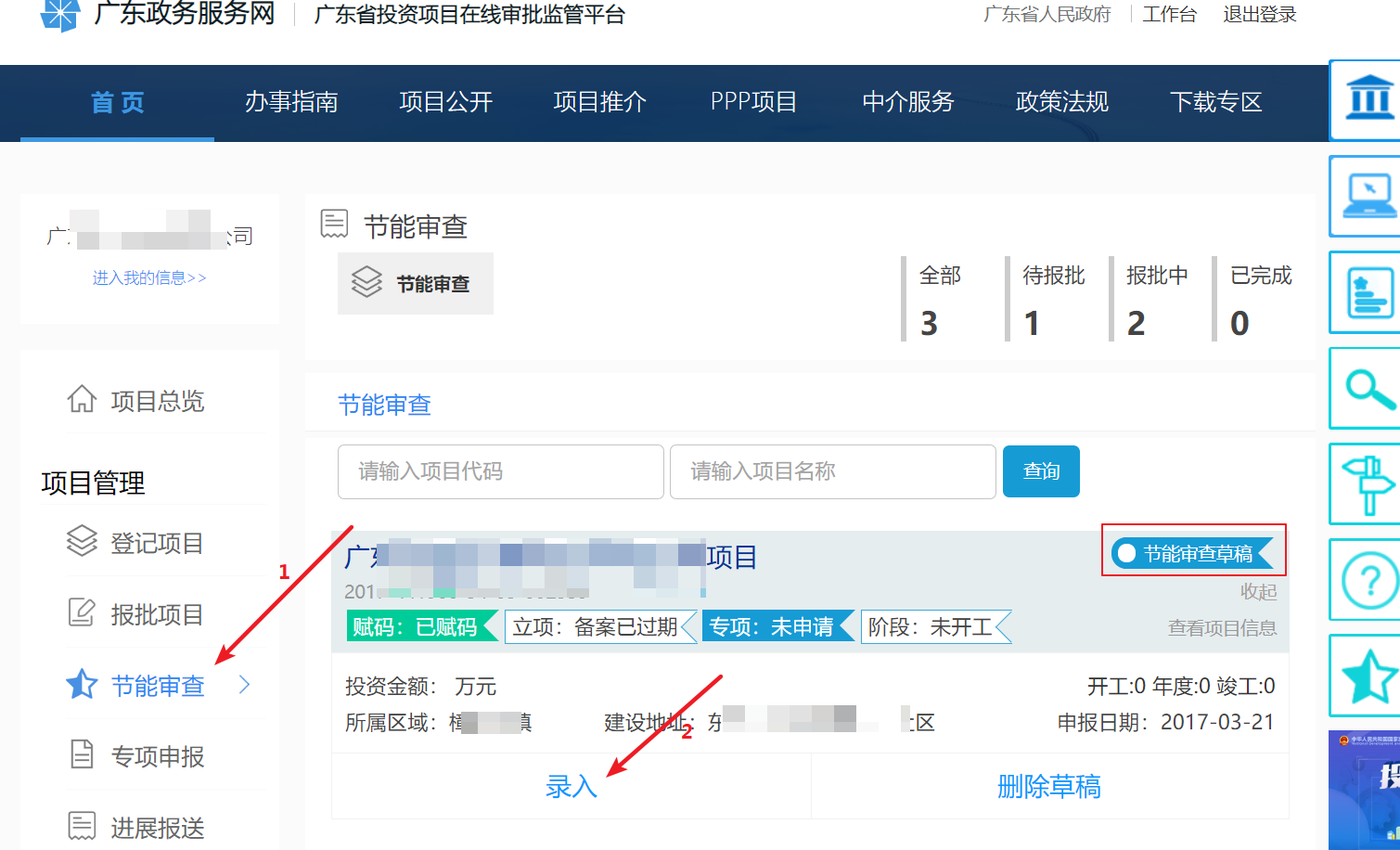 描述：	进入【工作台】后，点击左边【节能审查】，找到需要继续编辑的项目，点击【录入】进入编辑页面。3.3 重新上报操作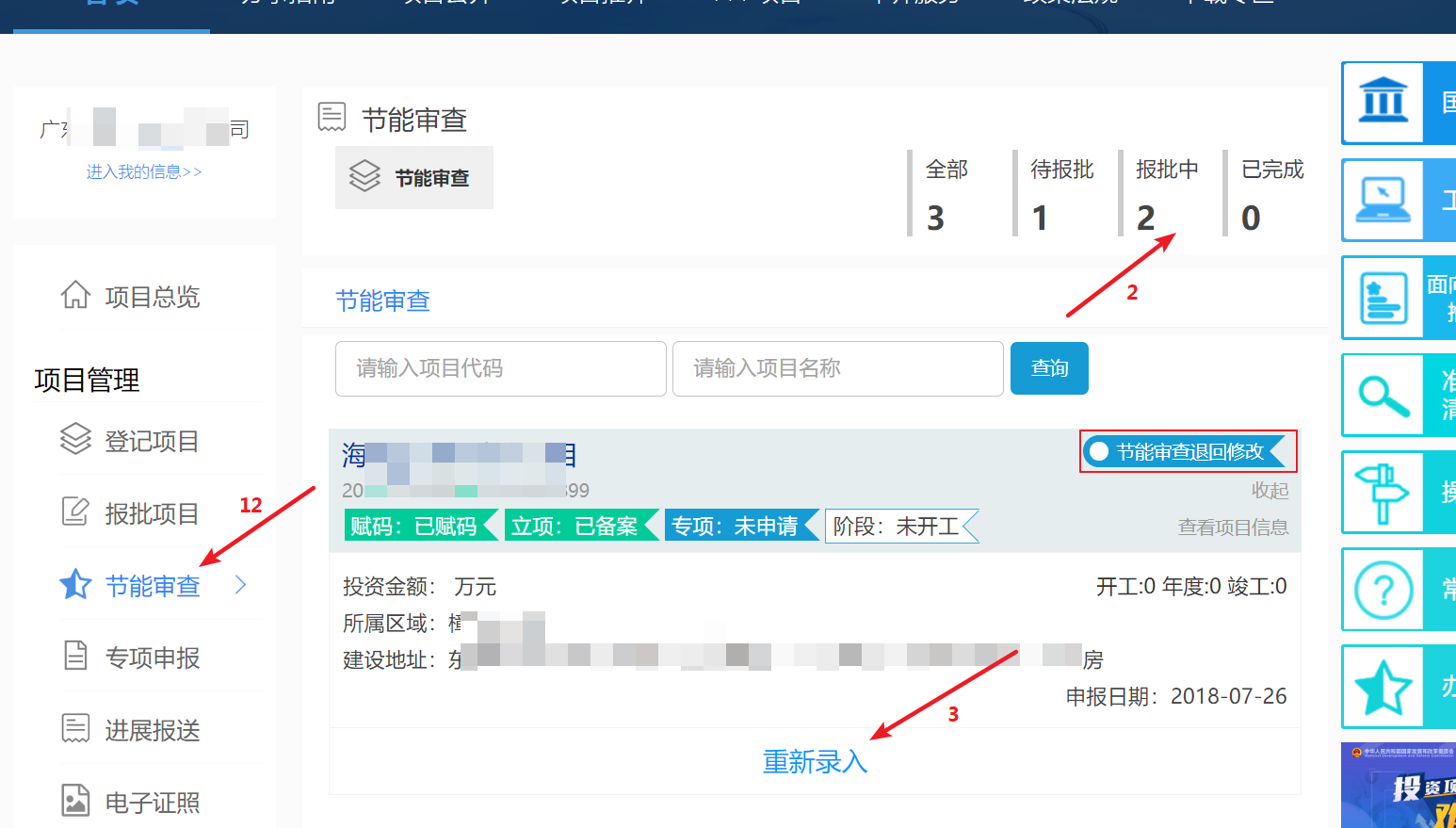 描述：	进入【工作台】后，点击左边【节能审查】，找到被审批单位退回需要修改的项目，点击【重新录入】进入编辑页面，修改相关信息。3.4 撤回修改操作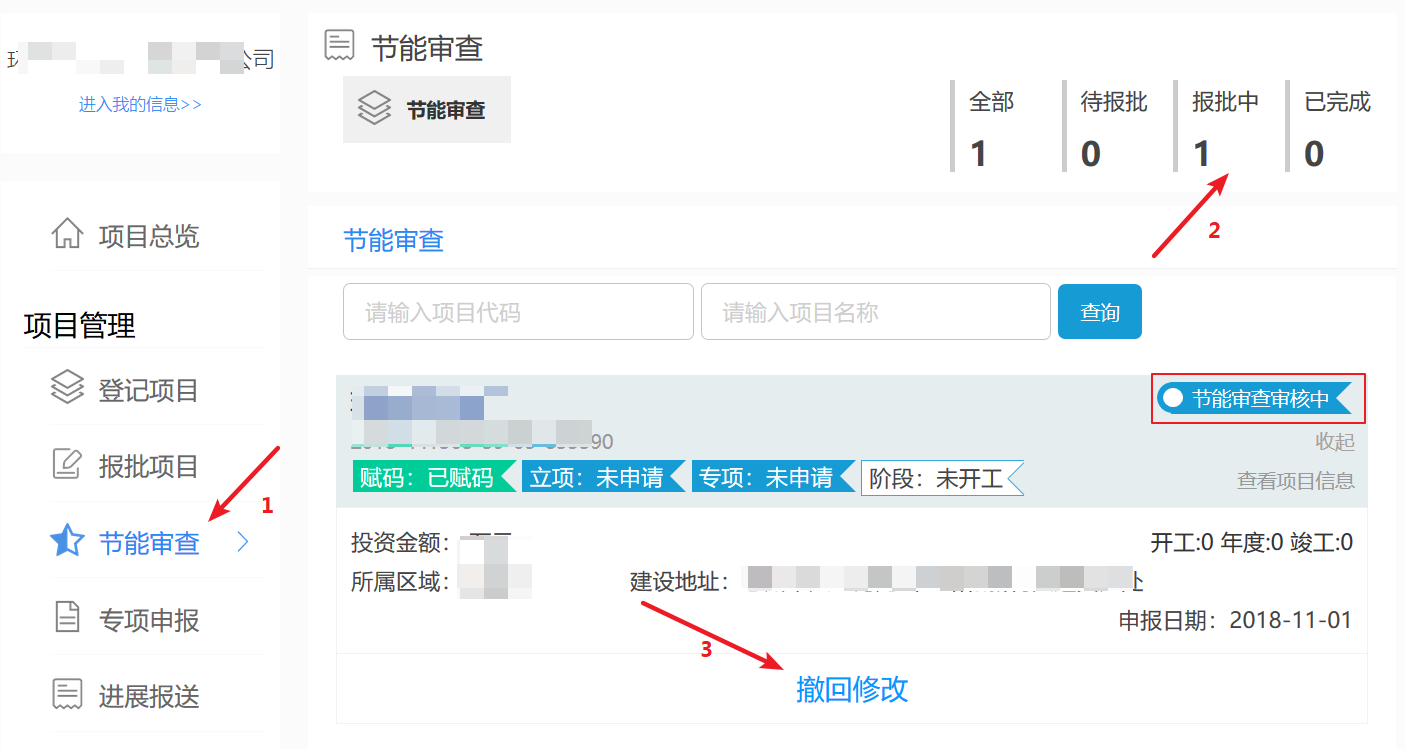 描述：点进入【工作台】后，点击左边【节能审查】，再点击右上角【报批中】，找到需要撤回申请的项目，点击【撤回修改】即可撤回正在审核的项目，重新修改后重新上报。版本号修改内容修改日期V1.0创建文档2019-12-21